7B Homogeneous Second Order Differential EquationsSolve the equation:Case 1: b2 > 4acFind    and    when Find the auxiliary equation for Summary: when b2 > 4ac then the solution will be in the form…Find the general solution of the equation:Case 2: b2 = 4acShow thatSatisfies the equation:Summary: If b2=4ac then the solution will be in the form…Find the general solution of the equation:Case 3: b2 < 4acFind the general solution of the differential equation:Find the general solution of the differential equation:Summary: If b2=4ac then the solution will be in the form…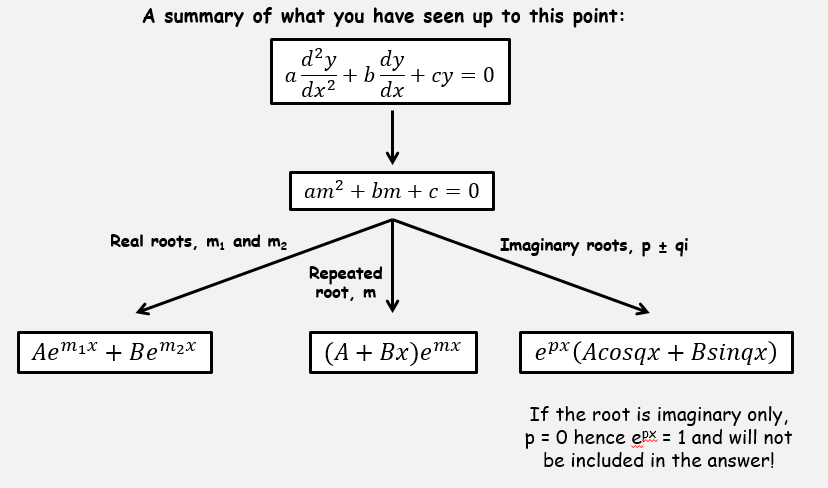 